Mod. B                           I.C. DON LORENZO MILANI - QUARTOModulo richiesta Uscita Didattica/Visita guidataA.S. ……………..Al Dirigente Scolastico dell’I.C. “Don L. Milani” di Quarto (Na)Prot. n. 	del Scuola dell’Infanzia Plesso/i		Scuola Primaria Plesso/i 	____________________Scuola Secondaria I grado_____________________Sezione/i Classe /ipartecipanti 	Data uscita/visita  	DestinazioneReferentePROGRAMMA:Richiesta presenza Collaboratore scolastico  NO	 SIPartenza da  		 Partenza Orario previsto 	_________________Rientro a	________________________Orario previsto di rientro______________________   Numero alunni partecipanti	di cui alunni H  	 accompagnatori 		Mezzo di trasporto_______________________N. docentiSpesa per alunno: Trasporto	Altro	Totale per alunno €Rientro per mensa:	 SI	 NO Indicazione dettagliata e relative soste:I sottoscritti docenti chiedono l’autorizzazione ad effettuare l’uscita didattica/visita guidata secondo le modalità indicate.A tal fine:dichiarano di aver acquisito il consenso scritto dei genitori degli alunnisi impegnano ad effettuare la vigilanza sugli alunni per tutta la durata della uscita/ visita.GLI INSEGNANTI – ACCOMPAGNATORI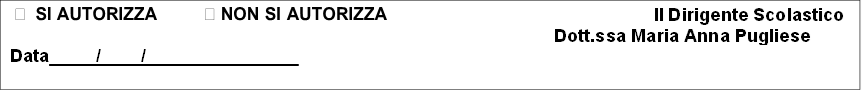 N.COGNOME E NOMECLASSE/S EZ.FIRMACELLULAREREFERENTE DELLAUSCITA/VISITA COGNOME E NOMECLASSE/SEZ.FIRMACELLULARE